DIVISIONS OF THE TOWN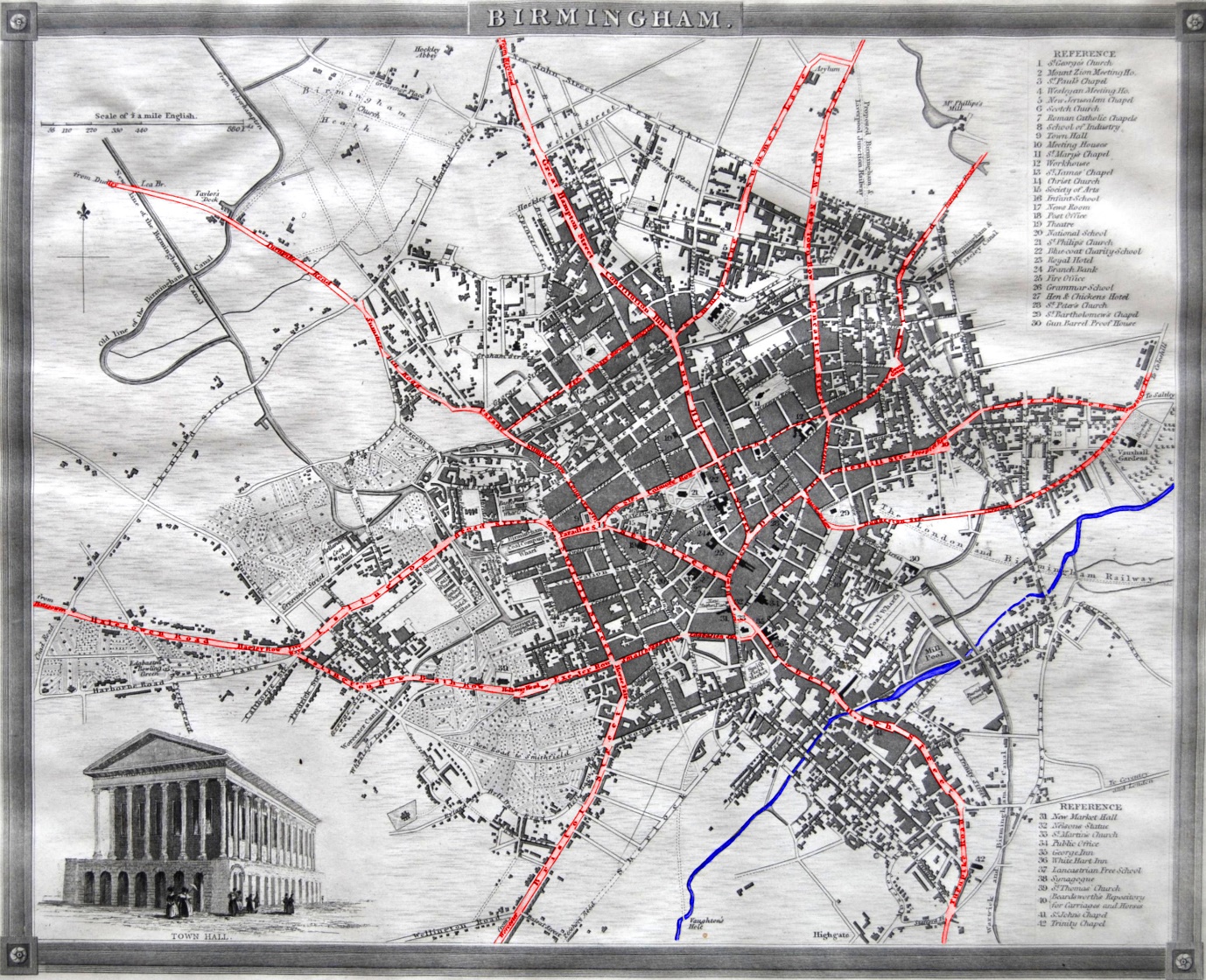 Town Centre  	Surrounded by: New Street; Ann Street; Colmore Row; Bull Lane; Steelhouse Lane; Stafford Street; Coleshill Street; Dale End ; High Street; New Street		The Nine Spoke Roads1. Road to/from Warwick & StratfordHigh Street; Bull Ring; Digbeth; High Street, Deritend; High Street, Bordesley; Camp Hill &c2. Road to/from Bromsgrove, Worcester & Bristol	Paradise Street; Suffolk Street; Horse Fair; Bristol Street; &c3. Road to/from Halesowen, Hagley, Rowley Regis & StourbridgeParadise Street; Easy Row; Broad Street; Islington; Five Ways; Hagley Row &c4. Road to/from Dudley	Congreve Street; Summer Row; Parade; Summer Hill; Spring Hill &c5. Road to Soho, Walsall, Wolverhampton & Shrewsbury	Snow Hill; Constitution Hill; Great Hampton Row; Hockley Road &c6. Road to Perry Bridge, Barr Beacon & Stafford	Lancaster Street; New Town Row; Walmer Lane &c7. Road to Aston, Sutton & Lichfield	Aston Street; Gosta Green; Aston Road &c8. Road to Coleshill & Atherstone	Coleshill Street; Prospect Row, Ashted Row, Bloomsbury Place &c9. Road to Cary Field, Vauxhall & DuddestonMasshouse Lane; Duddeston Street; Curzon Street; St Georges Row, Vauxhall Lane, Bloomsbury Place &cDivisions & Subdivisions of the Town- see mapDivision A  	Town Centre		Subdivision A1  	Bull Lane; Bull Street; High Street &cSubdivision A2 	Dale End, Bull Street; Steelhouse Lane &cDivision B	Between spokes 1 & 2Subdivision B1	inside Smallbrook Street; Edgbaston Street; St Martins LaneSubdivision B2	from there to River ReaSubdivision B3	from River Rea outDivision C	Between spokes 2 & 3Subdivision C1	inside Exeter Row; Holloway Head; Bath Row; Islington RowSubdivision C2	from there outDivision D	Between spokes 3 & 4Division E	Between spokes 4 & 5Subdivision E1	inside Caroline Street; St Pauls Square; Mary Ann Street; Henrietta StreetSubdivision E2	from there outDivision F	Between spokes 5 & 6Subdivision F1	inside Summer Lane; Asylum RoadSubdivision F2	from there outDivision G	Between spokes 6 & 7Division H	Between spokes 7 & 8Division I	Between spokes 8 & 9Division J	Between spokes 9 & 1Subdivision J1	inside River ReaSubdivision J2	from River Rea out